10/22妖怪○○班　＠C２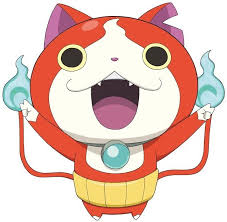 💕👻議事録👻💕　　　　　　　　　　　　　　　　　　　　文責：やまみ■宿題から分かったことチャータースクール★チャータースクールのはじまりアメリカ…低下した学力の底上げが目的日本…・学校に適応できない児童への対応（不登校・ひきこもり・いじめなど）　　　・子供たちの自主性を尊重　　　　　　　　　　　　　　　　⇒日本≠アメリカ★アメリカのチャータースクールの問題点・学業不審者の追い出し・教育内容の中立性（特定の思想・宗教）・人種の偏り・教育環境の改善（貧困地区に住む子どもなど）・児童生徒数増への対応　　　　　　　　　　　　環境・学校選択の幅の増大・特色あるカリキュラム・きめ細かい指導　　　　　内容・保護者の参加？ところでオルタナティブスクールって…(・_・)オルタナティブスクール・アメリカのチャータースクールは公設民営（塾と学校の連携）　→公費で運営されているため、一定の成果が求められる■疑問なぜ国はフリースクール生徒をチャータースクールに移そうとしたのか■今までの流れ日本：塾に行かないといけない←成績があがらない、進路指導不十分問題　公教育で画一性は保障BUT多様性に対応できていない塾に行かなければ！という人が増えているということは、公教育に何か欠陥があるからだ。と考えられる…（かな？？？）■宿題・公設民営校の開校について（最近のニュースにあった✨）公設民営公立校学校法人など非営利団体運営地方自治体外国人も可管理職日本人のみ民間人教員公務員学校に準拠しつつ柔軟なカリキュラム授業学習指導要領に従ったカリキュラム